4.3.21WALT measure length CHALLENGE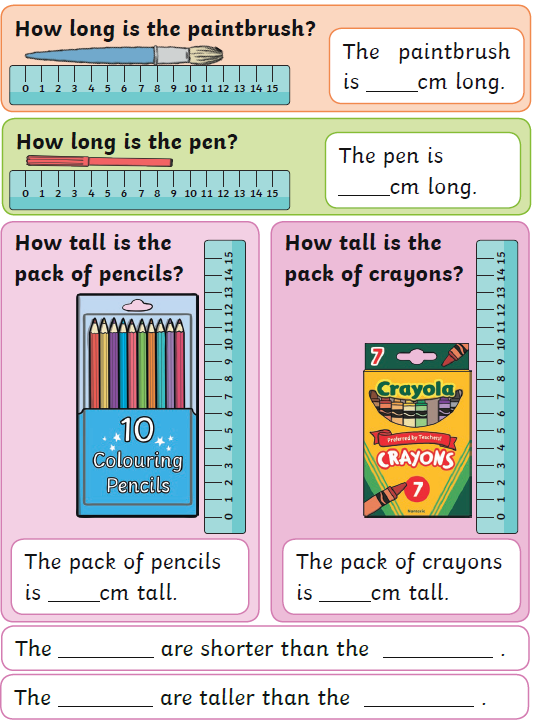 